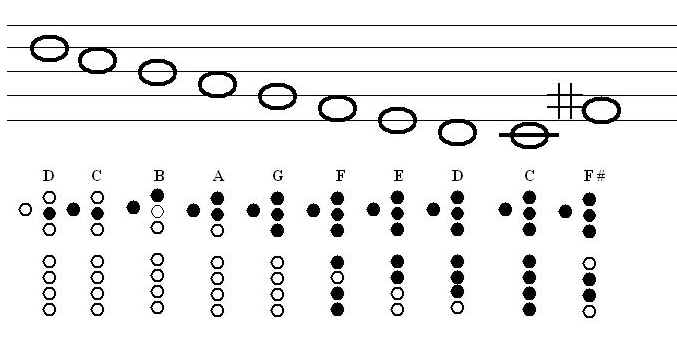 Practice Lion Sleeps Tonight MelodyPg. 29 Ode to Joy, First 2 linesPg. 25 #50Patterns, Engine Engine Number 9Engine D, BPg. 29, #60 Farbod Challenge Mr. Ungvary